Le peuplement des milieux au cours des saisons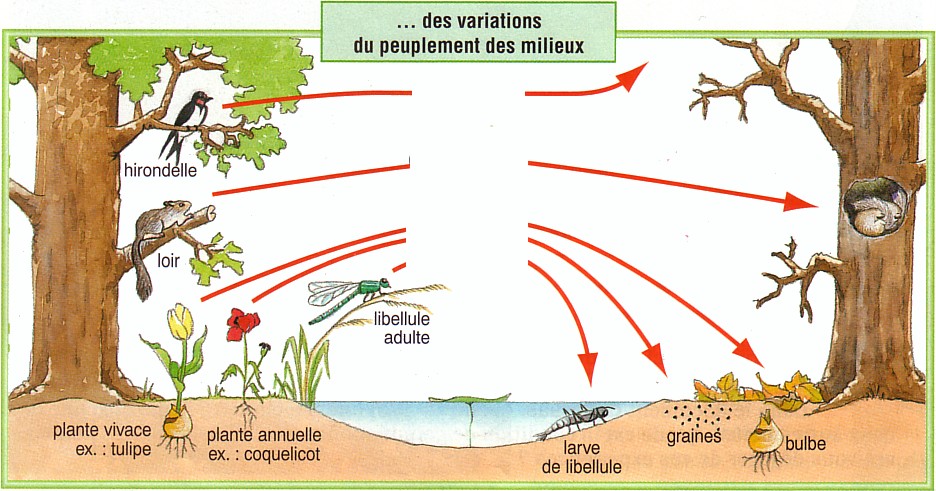 Qu’est-ce  qui a changé entre l’été et l’hiver ?  RelieL’hirondelleA migré vers les pays chaudsLe loirA perdu ses feuilles caduquesLa tulipeHiberneLe coquelicotPersiste sous forme de bulbeLa libellulePersiste sous forme de grainesL’arbreSubsiste sous forme de larve